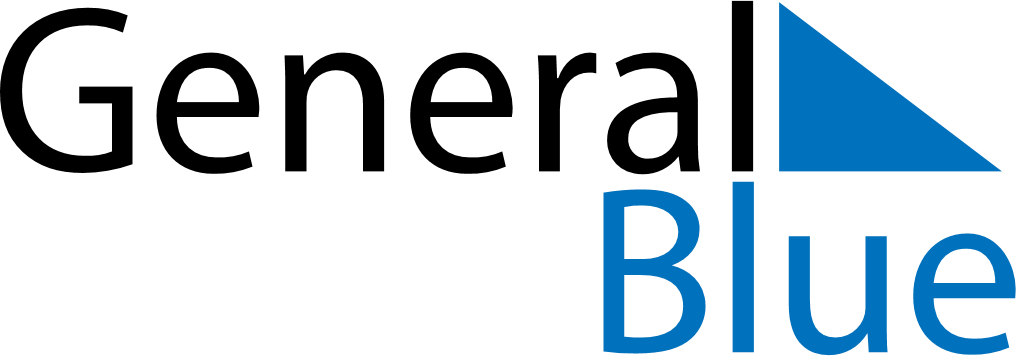 August 2026August 2026August 2026BarbadosBarbadosSUNMONTUEWEDTHUFRISAT1Emancipation Day2345678Kadooment Day910111213141516171819202122232425262728293031